Teză la matematicăClasa a VIII-a, sem. al II-leaNumărul 1Oficiu 20 pSUBIECTUL I  ( 40 p) -   Treceţi pe foaie numai rezultatele1.   (5p)  a) Soluţia reală a ecuaţiei  4x – 5 = 2x + 3 este.......................... (5p) b) Cel mai mare număr natural soluţie a inecuaţiei  5x + 3(x – 6)  7x + 13 este..............      (5p)  c) Soluţia sistemului  este perechea........................2.  Fie funcţia f: RR, f(x) = 2x + 5     (5p)  a) f(–1) = ....................     (5p)  b) Dintre punctele A(-2, 9), B(1,7) aparţine graficului funcţiei, punctul......................3.  Un cub are volumul de 125 cm3.     (5p)  a) Muchia cubului este...........................     (5p)  b) Aria totală a cubului este ..................     (5p)  c) Diagonala cubului este ………….…..SUBIECTUL II ( 40 p) - Treceţi pe foaie rezolvările complete1. Fie funcţia f : RR, f(x) = 3x – 2    (5p) a) Reprezentaţi grafic funcţia    (15p) b) Calculaţi aria triunghiului MON unde M şi N sunt intersecţiile graficului cu axele de coordonate2.  În figura 1, corpul VABCD este o piramidă patrulateră regulată iar M este mijlocul lui BC.    (5p) a) Completaţi pe foaia de teză figura cu segmentul OM.    (5p) b) Dacă OM=6 cm, VM=10 cm, aflaţi aria triunghiului VOM.    (5p) c) Aflaţi aria totală şi volumul piramidei.    (5p) d) Determinaţi distanţa de la punctul M la planul (VAD).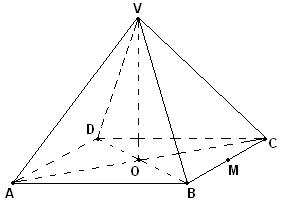 Timp efectiv de lucru 40 minute.Teză la matematicăClasa a VIII-a, sem. al II-leaNumărul 2Oficiu 20 pSUBIECTUL I  ( 40 p) -   Treceţi pe foaie numai rezultatele1.   (5p)  a) Soluţia reală a ecuaţiei  6x – 5 = 3x + 4 este.......................... (5p) b) Cel mai mic număr natural soluţie a inecuaţiei  2x + 4(x – 3) > 5x – 8 este..............      (5p)  c) Soluţia sistemului  este perechea........................2.  Fie funcţia f: RR, f(x) = 4x – 1     (5p)  a) f(–1) = ....................     (5p)  b) Dintre punctele A(-2, 9), B(2,7) aparţine graficului funcţiei, punctul......................3.  Un cub are volumul de 64 cm3.     (5p)  a) Muchia cubului este...........................     (5p)  b) Aria totală a cubului este ..................     (5p)  c) Diagonala cubului este ………….…..SUBIECTUL II ( 40 p) - Treceţi pe foaie rezolvările complete1. Fie funcţia f : RR, f(x) = 4x – 2    (5p) a) Reprezentaţi grafic funcţia    (15p) b) Calculaţi aria triunghiului MON unde M şi N sunt intersecţiile graficului cu axele de coordonate2. În figura alăturată ABCD este un tetraedru regulat cu muchia egala cu 4 cm, iar O este centrul bazei.    (5p) a) Care este apotema piramidei?    (5p) b)Calculaţi aria totală a tetraedrului;    (5p) c) Calculaţi volumul tetraedrului;    (5p) d) Aratati ca ;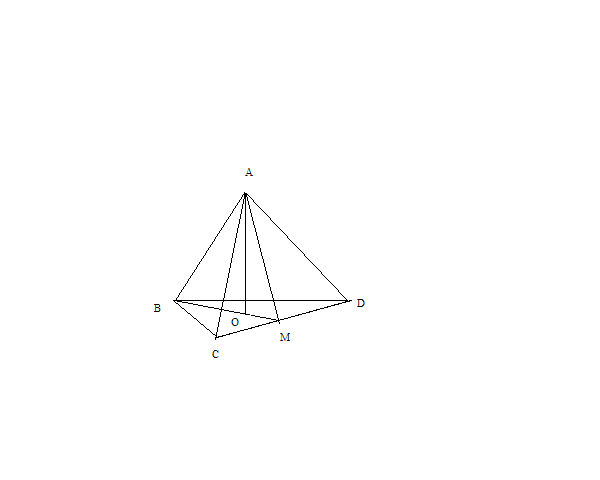 Timp efectiv de lucru 40 minute.